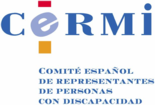 PROPUESTAS DE ENMIENDAS DEL SECTOR SOCIAL DE LA DISCAPACIDAD ARTICULADO EN TORNO AL CERMI PARA SU INCLUSIÓN EN EL PROYECTO DE LEY BÁSICA DE LAS CÁMARAS OFICIALES DE COMERCIO, INDUSTRIA Y NAVEGACIÓN PROPUESTAAñadir un último apartado 8 al artículo 5:“En el desarrollo de todas sus actividades, las Cámaras Oficiales de Comercio, Industria y Navegación así como la Cámara Oficial de Comercio, Industria y Servicios de España, respetarán las condiciones de accesibilidad de las personas con discapacidad en los términos que establezca la normativa de aplicación.La información que se facilite, bajo cualquier formato, y, en general, los servicios de atención al destinatario y sus instalaciones, deberán ser accesibles a las personas con discapacidad, para lo cual se tendrán en cuenta las necesidades de los distintos tipos de discapacidad, poniendo a disposición los medios y los apoyos y realizando los ajustes razonables que sean precisos".JUSTIFICACIÓNLas personas con discapacidad constituyen un grupo singularizado desde la perspectiva del disfrute de lo bienes y servicios a disposición del público, y dentro de estos también los servicios objeto de esta norma. Los poderes públicos deberán tener en cuenta la diversidad de la discapacidad y las necesidades en este ámbito con arreglo a los principios de no discriminación, vida independiente, acceso universal y diseño para todas las personas.Corresponde a los poderes públicos continuar con las necesarias modificaciones legislativas que adapten el marco legal español sobre acceso a los bienes y servicios, en particular a los artículo 14 y 49 de la Constitución, a la Convención de Naciones Unidas sobre derechos de las personas con discapacidad, ratificada por España y plenamente vigente, así como a la Ley 51/2003, sobre igualdad de oportunidades no discriminación y accesibilidad universal de las personas con discapacidad.La Convención de derechos de las personas con discapacidad, de Naciones Unidas, ratificada y en vigor en España, obliga a "tomar todas las medidas pertinentes, incluidas medidas legislativas, para modificar o derogar leyes, reglamentos, costumbres y prácticas existentes que constituyan discriminación contra las personas con discapacidad" (Artículo 4.1.b), así como a adoptar las medidas pertinentes para "desarrollar, promulgar y supervisar la aplicación de normas mínimas y directrices sobre la accesibilidad de las instalaciones y los servicios abiertos al público o de uso público", y "asegurar que las entidades privadas que proporcionan instalaciones y servicios abiertos al público o de uso público tengan en cuenta todos los aspectos de su accesibilidad para las personas con discapacidad" (Artículo ) y b).Por otra parte, en particular los artículo 4 y 6 del la citada Ley 51/2003, vetan cualquier discriminación hacia las personas con discapacidad, salvo que la diferencia de trato responda a una finalidad legítima.El artículo 4 dice lo siguiente:“Se entenderá que se vulnera el derecho a la igualdad de oportunidades de las personas con discapacidad cuando se produzcan discriminaciones directas o indirectas, acosos, incumplimientos de las exigencias de accesibilidad y de realizar ajustes razonables, así como el incumplimiento de las medidas de acción positiva legalmente establecidas.”Por su parte, el artículo 6.2 dispone:“2. Se entenderá que existe discriminación indirecta cuando una disposición legal o reglamentaria, una cláusula convencional o contractual, un pacto individual, una decisión unilateral o un criterio o práctica, o bien un entorno, producto o servicio, aparentemente neutros, puedan ocasionar una desventaja particular a una persona respecto de otras por razón de discapacidad, siempre que objetivamente no respondan a una finalidad legítima y que los medios para la consecución de esta finalidad no sean adecuados y necesarios.”Lo que no es sino un desarrollo al artículo 14 de la Constitución (“Los españoles son iguales ante la ley, sin que pueda prevalecer discriminación alguna por razón de nacimiento, raza, sexo, religión, opinión o cualquier otra condición o circunstancia personal o social. “)Finalmente, la Ley 51/2003 ya citada establece que, "con el fin de garantizar el derecho a la igualdad de oportunidades a las personas con discapacidad, los poderes públicos establecerán medidas contra la discriminación y medidas de acción positiva", adoptándose medidas tales como "exigencias de accesibilidad y exigencias de eliminación de obstáculos y de realizar ajustes razonables" (artículos 5 y 7), en todos los ámbitos de la vida, incluidos los bienes y servicios a disposición del público (Artículo 3)Se trata de concretar en esta norma cómo garantizar todos estos principios y obligaciones en al acceso a las Cámaras Oficiales de Comercio, Industria y Navegación, la Cámara Oficial de Comercio, Industria y Servicios de España, así como a todos los servicios que estas entidades prestan.						Septiembre de 2013.CERMIwww.cermi.es